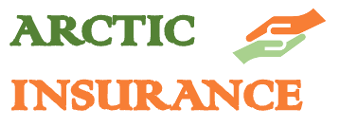 Insurance policyInsurance company information                                Policyholder informationInsurance To calculate your insurance offer, fill in the information below as carefully as possible and return the form completed to the insurance company. Insurance of company assets and activities: Statutory insurance: Total price of insurance  €/month. This contract has been made into two (2) copies, with one for the customer and one copy for the service provider. Arctic Insurance LTDName: Kulmankuja 5Address: 96300 Arctic ValleyPostal code: Business ID: 3133862-9Business ID: email: arcticvalley00@gmail.comemail:  Property insuranceindustry21€ /monthprice Machine breakage insurancemachinery17€ /monthprice Legal expenses insuranceindustry17€ /monthprice Liability insuranceindustry33€ /monthprice Vehicle insurancevehicle37€ /monthprice Interruption insuranceindustry25€ /monthprice Cargo insuranceValue of goods50€ /monthpricePension insurance for entrepreneurs, starting entrepreneur 18,798%earningsEmployer’s employment insurance given to employees24,81%payrollUnemployment insurance 0,27%payrollAccident insurance0,70%payrollGroup life insurance for employees0,06%payroll Time and location: Customer: Insurance company: 